PANDANGAN MASYARAKAT TERHADAP MBANGUN NIKAH KARENA TIDAK KUNJUNG MENDAPAT KETURUNAN (STUDI KASUS DI DESA PLAOSAN KECAMATAN WATES KABUPATEN KEDIRI)SKRIPSIDitulis untuk memenuhi sebagian persyaratan guna memperoleh gelar Sarjana Hukum (S.H)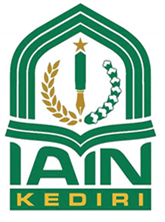 OlehDINA AYU LAILIYAHNIM: 931100817PROGRAM STUDI HUKUM KELUARGA ISLAMFAKULTAS SYARI’AHINSTITUT AGAMA ISLAM NEGERI KEDIRI2022HALAMAN PERSETUJUAN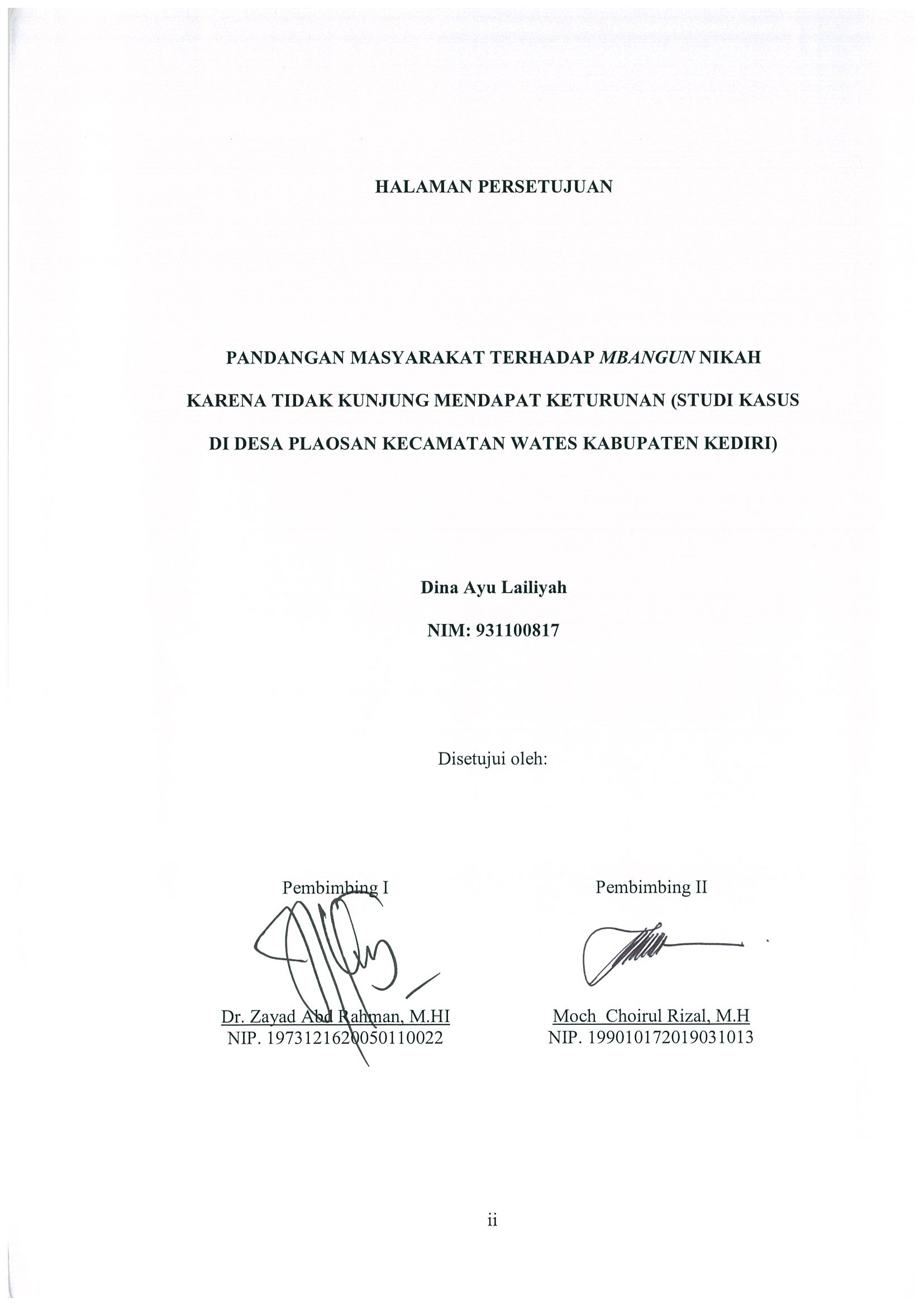 PANDANGAN MASYARAKAT TERHADAP MBANGUN NIKAH KARENA TIDAK KUNJUNG MENDAPAT KETURUNAN (STUDI KASUS DI DESA PLAOSAN KECAMATAN WATES KABUPATEN KEDIRI)Dina Ayu LailiyahNIM: 931100817Disetujui oleh:NOTA DINAS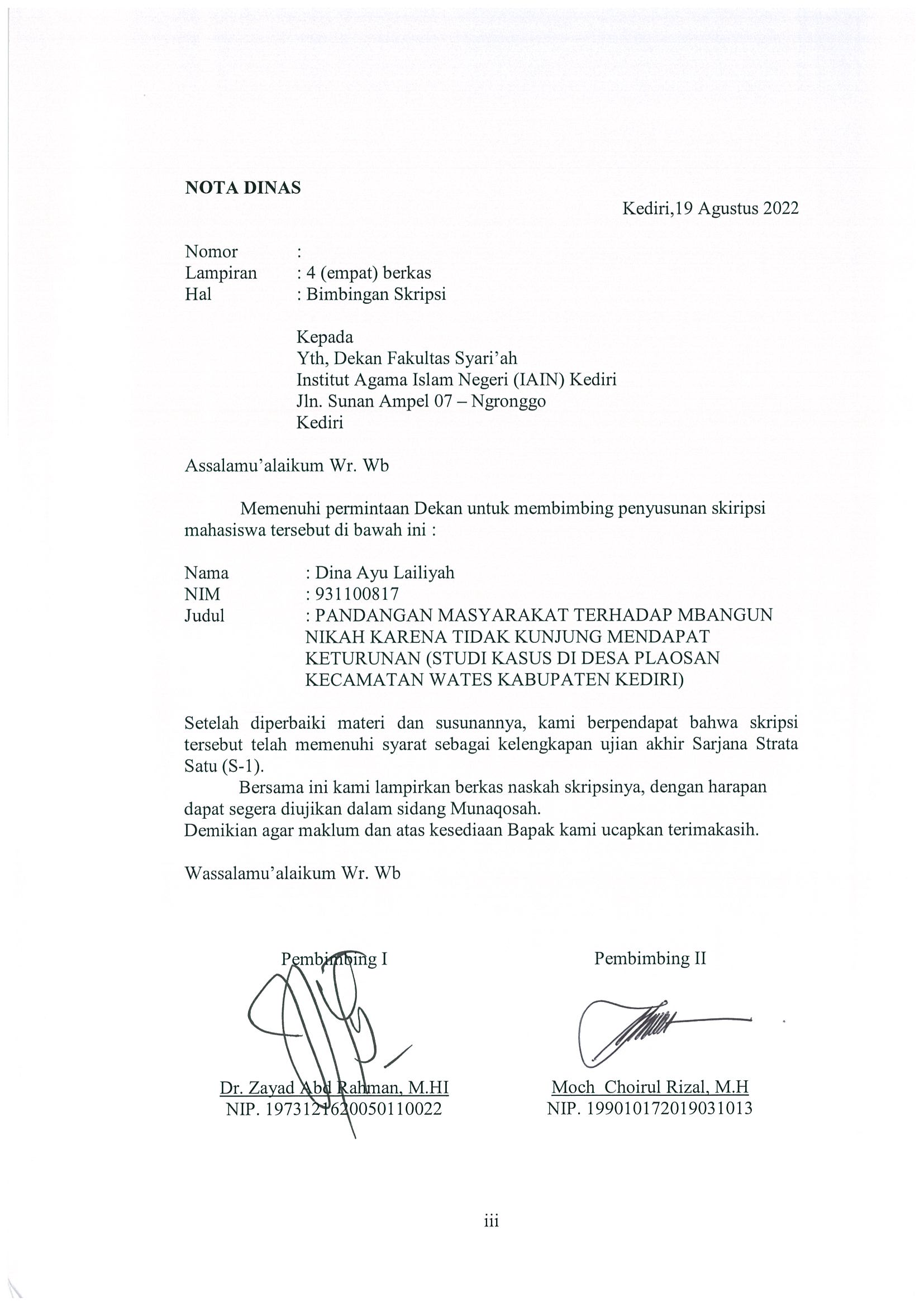 Kediri,19 Agustus 2022Nomor		: Lampiran	: 4 (empat) berkasHal		: Bimbingan Skripsi		Kepada		Yth, Dekan Fakultas Syari’ahInstitut Agama Islam Negeri (IAIN) Kediri		Jln. Sunan Ampel 07 – Ngronggo		KediriAssalamu’alaikum Wr. Wb	Memenuhi permintaan Dekan untuk membimbing penyusunan skiripsi mahasiswa tersebut di bawah ini :Nama		: Dina Ayu LailiyahNIM 		: 931100817Judul	: PANDANGAN MASYARAKAT TERHADAP MBANGUN NIKAH KARENA TIDAK KUNJUNG MENDAPAT KETURUNAN (STUDI KASUS DI DESA PLAOSAN KECAMATAN WATES KABUPATEN KEDIRI)Setelah diperbaiki materi dan susunannya, kami berpendapat bahwa skripsi tersebut telah memenuhi syarat sebagai kelengkapan ujian akhir Sarjana Strata Satu (S-1).	Bersama ini kami lampirkan berkas naskah skripsinya, dengan harapan dapat segera diujikan dalam sidang Munaqosah.Demikian agar maklum dan atas kesediaan Bapak kami ucapkan terimakasih.Wassalamu’alaikum Wr. WbNOTA PEMBIMBING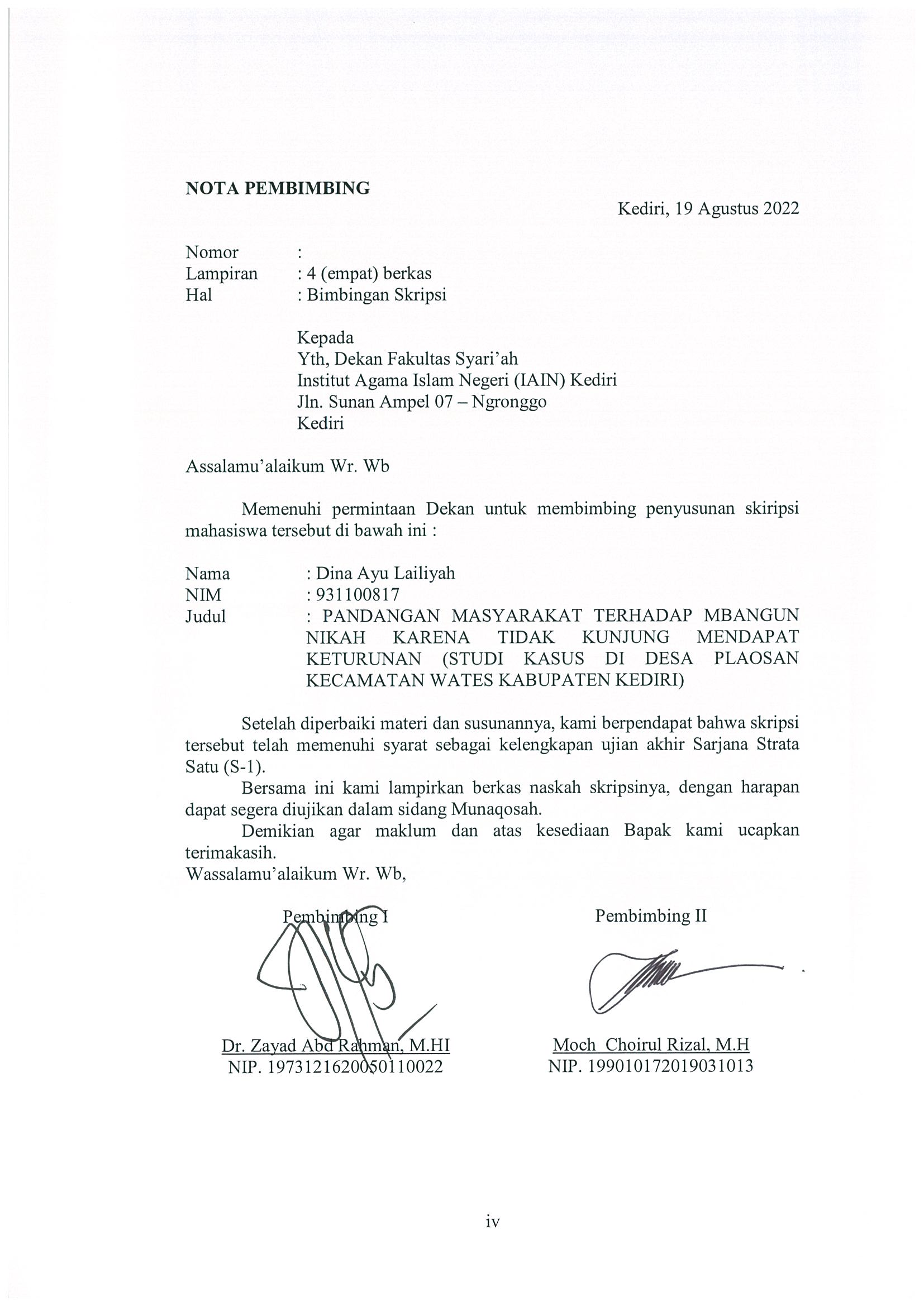 Kediri, 19 Agustus 2022Nomor		:Lampiran	: 4 (empat) berkasHal		: Bimbingan SkripsiKepada		Yth, Dekan Fakultas Syari’ahInstitut Agama Islam Negeri (IAIN) Kediri		Jln. Sunan Ampel 07 – Ngronggo		KediriAssalamu’alaikum Wr. Wb	Memenuhi permintaan Dekan untuk membimbing penyusunan skiripsi mahasiswa tersebut di bawah ini :Nama		: Dina Ayu LailiyahNIM 		: 931100817Judul	: PANDANGAN MASYARAKAT TERHADAP MBANGUN NIKAH KARENA TIDAK KUNJUNG MENDAPAT KETURUNAN (STUDI KASUS DI DESA PLAOSAN KECAMATAN WATES KABUPATEN KEDIRI)Setelah diperbaiki materi dan susunannya, kami berpendapat bahwa skripsi tersebut telah memenuhi syarat sebagai kelengkapan ujian akhir Sarjana Strata Satu (S-1).	Bersama ini kami lampirkan berkas naskah skripsinya, dengan harapan dapat segera diujikan dalam sidang Munaqosah.	Demikian agar maklum dan atas kesediaan Bapak kami ucapkan terimakasih.Wassalamu’alaikum Wr. Wb, HALAMAN PENGESAHAN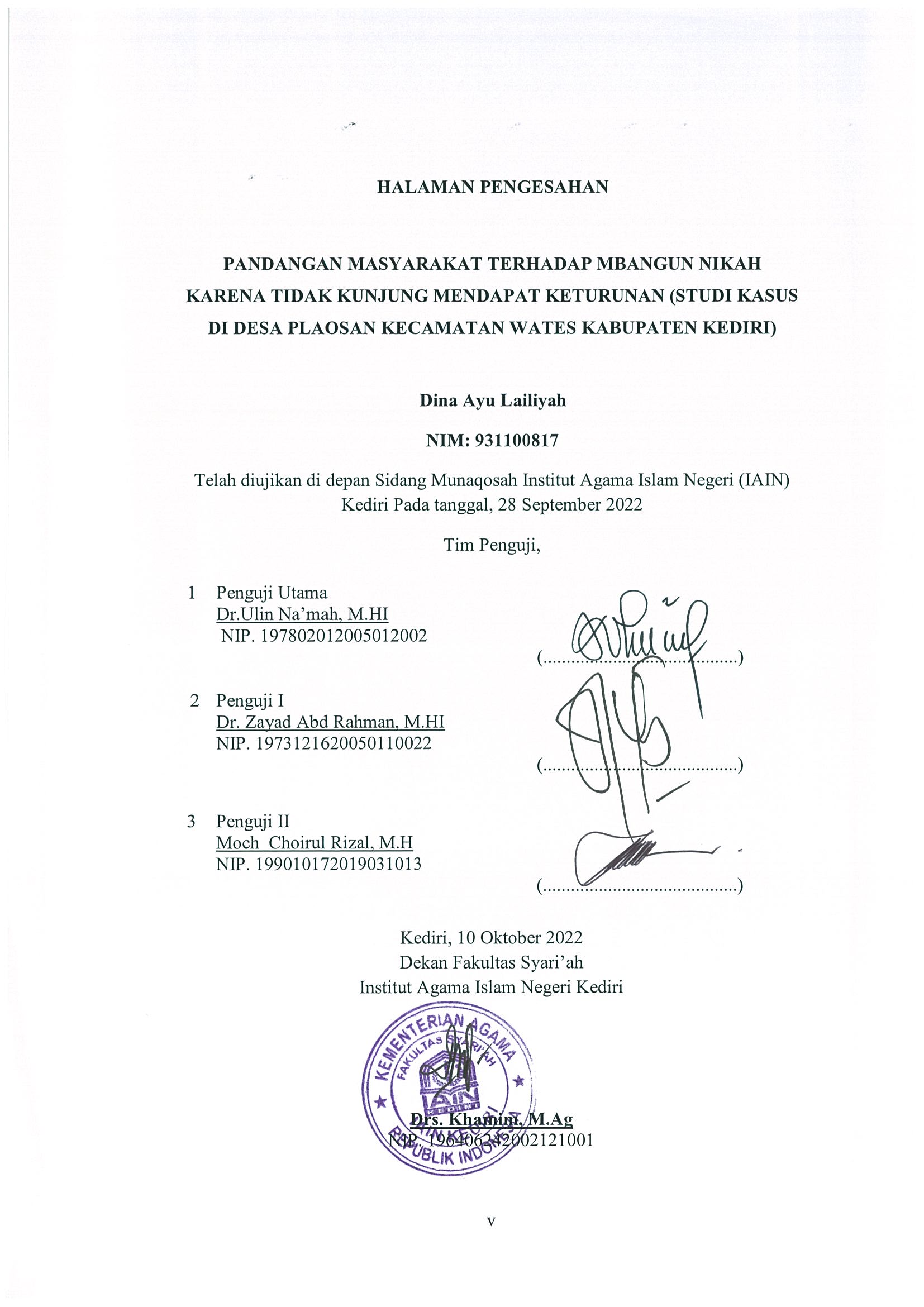 PANDANGAN MASYARAKAT TERHADAP MBANGUN NIKAH KARENA TIDAK KUNJUNG MENDAPAT KETURUNAN (STUDI KASUS DI DESA PLAOSAN KECAMATAN WATES KABUPATEN KEDIRI)Dina Ayu LailiyahNIM: 931100817Telah diujikan di depan Sidang Munaqosah Institut Agama Islam Negeri (IAIN) Kediri Pada tanggal, 28 September 2022Tim Penguji,Kediri, 10 Oktober 2022Dekan Fakultas Syari’ahInstitut Agama Islam Negeri KediriDrs. Khamim, M.AgNIP. 196406242002121001MOTTOإِنَّ اللَّهَ لَا يُغَيِّرُ مَا بِقَوْمٍ حَتَّىٰ يُغَيِّرُوا مَا بِأَنْفُسِهِمْSesungguhnya Allah SWT tidak akan mengubah keadaan suatu kaum hingga mereka merubah keadaan yang ada pada diri mereka sendiri (QS. Ar-Ra’d : 11).HALAMAN PERSEMBAHANPuji Syukur kehadirat Allah Swt, atas semua rahmat dan nikmat yang telah dilimpahkan. Salawat serta salam senantiasa dihaturkan kepada baginda Nabi besar Muhammad Saw, yang telah merubah umat manusia dari jaman mengundi nasib menggunakan anak panah menjadi manusia yang pekerja keras tanpa kenal lelah. Skripsi ini saya persembahkan untuk :Teruntuk kedua orang tua Ayahanda bapak Moh. Syaifuddin dan ibunda Asfiatun, yang telah mendidik dan senantiasa memberikan dukungan dalam berbagai bentuk. Baik biaya pendidikan dan senantiasa mendoakan juga ikhtiar yang tidak pernah berhenti hingga saya sampai pada titik ini. Semoga Allah Swt membalas segala kebaikan mereka dengan melipat gandakan pahalanya, panjang umur dan sehat selalu dalam lindungan Allah Swt. Dosen pembimbing I (Dr. Zayad Abd Rahman, M.HI) dan dosen pembimbing II (Moch  Choirul Rizal, M.H) yang sabar dan tidak pernah lelah dalam membimbing penulis hingga selesainya skripsi ini.Segenap Dosen IAIN Kediri yang telah memberikan banyak ilmu dan pengetahuan selama saya menimba ilmu di kampus IAIN Kediri.Teruntuk adik saya Effi Ayu Permata Dewi, Intan Ayu Putri Fajri, Elok Ayu Nur Wulan Dan Niki Ayu Cahya Ramadhani yang sudah memberi semangat dan membantu meringankan pekerjaan saya.Teruntuk yang terkasih suami saya Choirul Ikhwanudin dan anak saya Ahmad Ravanza al-Ghifari sebagai support system saya, yang memberi dukungan, perhatian, kebaikan serta sudah merelakan waktunya untuk menemani saya hingga sampai pada titik ini. Teruntuk mertua saya ayahanda Muhammad Kholil dan ibunda Nafsiyah yang selalu mendoakan dan memberikan semangat serta membantu dalam segi apapun sehingga saya dapat menyelesaikan skripsi ini.Teruntuk adik ipar saya Alya Nadilla Silviana yang telah membantu meringankan pekerjaan saya dan memberi semangat sehingga saya dapat menyelesaikan skripsi ini.Teruntuk semua keluarga besar saya yang senantiasa selalu mendoakan yang terbaik untuk saya memberi support untuk dapat segera menyelesaikan penulisan skripsi ini. Teruntuk teman terbaik saya Laila Fadhilatul Umaroh, dan Umi Lailatul Fitriyah yang selalu memberi masukan dan dukungan bagi saya dalam penyelesaian skripsi ini.Teruntuk semua teman-teman dan sahabat seperjuangan dalam mencari ilmu, khususnya seluruh sahabat angkatan 2017 Hukum Keluarga Islam IAIN Kediri.HALAMAN PERNYATAAN KEASLIAN TULISAN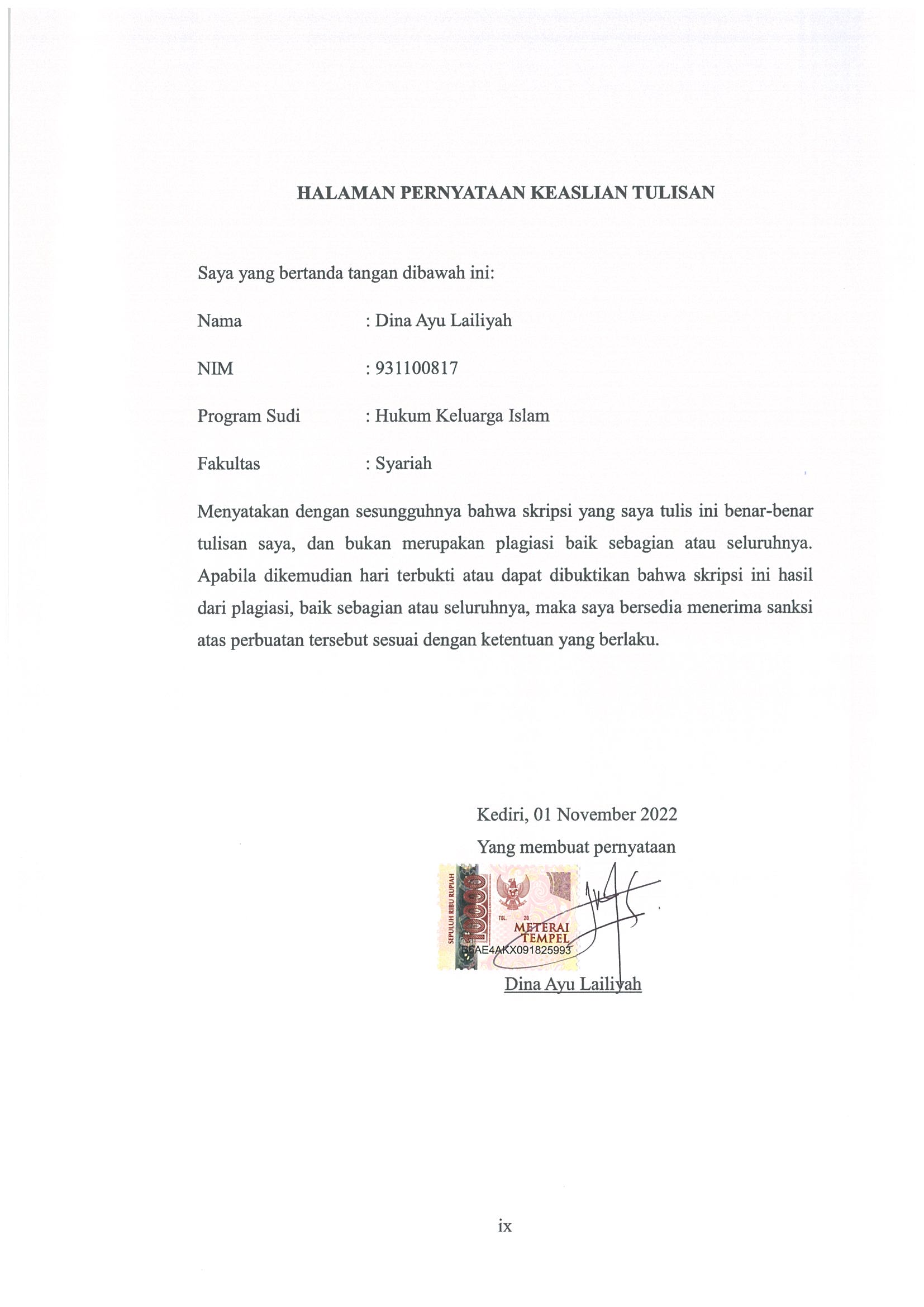 Saya yang bertanda tangan dibawah ini: Nama			: Dina Ayu LailiyahNIM			: 931100817Program Sudi 		: Hukum Keluarga IslamFakultas		: SyariahMenyatakan dengan sesungguhnya bahwa skripsi yang saya tulis ini benar-benar tulisan saya, dan bukan merupakan plagiasi baik sebagian atau seluruhnya. Apabila dikemudian hari terbukti atau dapat dibuktikan bahwa skripsi ini hasil dari plagiasi, baik sebagian atau seluruhnya, maka saya bersedia menerima sanksi atas perbuatan tersebut sesuai dengan ketentuan yang berlaku.																Kediri, 01 November 2022 					Yang membuat pernyataan					      Dina Ayu LailiyahABSTRAKDina Ayu Lailiyah. Pandangan Masyarakat Terhadap Mbangun Nikah Karena Tidak Kunjung Mendapat Keturunan (Studi Kasus Di Desa Plaosan Kecamatan Wates Kabupaten Kediri) Skripsi, Program Studi Hukum Keluarga Islam, Fakultas Syariah, IAIN Kediri. Dosen pembimbing: (1) Dr. Zayad Abd. Rahman, M.HI, (2) dan Moch Choirul Rizal, M.H.Kata Kunci: Pernikahan, Tidak Punya Anak, Mbangun Nikah.	Pernikahan merupakan suatu perjanjian sakral yang dilakukan pasangan manusia atas nama Allah SWT. Adanya sebuah pernikahan guna membentuk sebuah keluarga yang sakinah, mawaddah, dan warohmah. Dalam pernikahan terdapat tujuan-tujuan yang harus terpenuhi, yaitu, salah satunya, mempunyai keturunan atau mempunyai anak. Allah SWT menciptakan manusia berpasang-pasang agar dapat menghasilkan keturunan yang berguna untuk agama Islam.  Pasangan suami istri yang tidak mempunyai keturunan dapat menjadi sebuah permasalahan dalam keluarga seperti di Desa Plaosan ada beberapa keluarga yang menikah namun tidak kunjung mendapatkan keturunan. Akhirnya mereka melakukan tradisi yang sudah ada sejak zaman nenek moyang yang disebut dengan tradisi mbangun nikah. 	Penelitian ini termasuk jenis metode penelitian hukum empiris dengan metode penelitian yang digunakan adalah penelitian lapangan. Lokasi penelitian terletak di Desa Plaosan, Kecamatan Wates, Kabupaten Kediri. Peneliti menggunakan pendekatan sosiologis dan sumber data yang digunakan yaitu primer dan sekunder. Data diperoleh dari proses wawancara dari pelaku, kyai, tokoh agama, aparat desa, dan juga tokoh masyararakat. Metode pengolahan data yang digunakan penulis yaitu diskriptif kualitatif dengan mendiskripsikan secara jelas dan sistematis berdasarkan data yang telah didapat.	Hasil penelitian menunjukkan bahwa mbangun nikah dipicu oleh suatu permasalahan keluarga yang tak kunjung selesai. Pelaksanaan mbangun nikah karena tidak punya anak yang dilakukan di Desa Plaosan Kecamatan Wates Kabupaten Kediri telah memenuhi syarat dan rukun pernikahan yang sesuai dengan ajaran agama Islam. Prosesi akad nikah yang dilakukan dalam mbangun nikah seperti pernikahan pada umumnya. Dalam pelaksanaan mbangun nikah ada  yang memakai mahar dan ada yang tidak memakai mahar. Para kyai dan tokoh agama menjelaskan bahwa dalam fiqih tradisi mbangun nikah sama seperti tajdidun nikah yang artinya memperbaruhi pernikahan.. Menurut tokoh masyarakat bahwa terdapat faktor kejawen yang dapat membuat pasangan suami istri tidak kunjung punya anak. Maka dengan mbangun nikah mereka dapat memperbaiki pernikahannya. Aparat desa membolehkan adanya mbangun nikah dengan alasan tidak punya anak agar setelah melakukan mbangun nikah tujuan pernikahan dapat tercapai yaitu sakinah, mawaddah, dan warahmah.PEDOMAN TRANSLITERASIHuruf TransliterasiKonsonan RangkapKonsonan rangkap (Shaddah), yang bersumber dari ya’ nisbah (ya’ yang ditulis sebagai penunjuk sifat) ditulis coretan diatasnya.أحمديّة 	: ditulis AḥmadῑyahKonsonan rangkap yang berasal dari bukan ya’ nisbah ditulis dobel hurufnya.دَلَّ 	: ditulis dallaTa’ Marbuṭah.Bila dimatikan ditulis “ah”,جماعة 	: ditulis jamā’ahBila dihidupkan karena berangkai dengan kata lain (sebagai Muḍaf), ditulis “at”.نعمة الله 	: ditulis ni’mat Allahزكاة الفطر 	: ditulis zakāt al-fiṭrVokal PendekFathah ditulis a, kasrah ditulis i, dan dammah ditulis u, masing-masing dengan huruf tunggal.Vokal Panjang (madd)a panjang ditulis ā, i panjang ditulis ῑ dan u panjang ditulis ū, masing-masing dengan coretan di atas huruf a, i, dan u.Bunyi Hidup DobelBunyi hidup dobel (dipthong) Arab ditransliterasikan dengan menggabung dua huruf “ay” dan “aw” masing-masing untuk (أي) dan (أو)Kata sandang Alif + LamJika terdapat huruf alif + lam yang diikuti huruf qamariyah maupun diikuti huruf shamsiyah, huruf al ditulis al-الجامعة 	: ditulis al-Jāmi’ahالشيعة 	: ditulis al-Shῑ’ahHuruf BesarPenulisan huruf besar disesuaikan dengan EYDKata dalam Rangkaian Frase dan Kalimat.Tetap konsisten dengan rumusan di atas, kata dalam rangkaian frase dan kalimat ditulis kata per kataشيخ الإسلام : ditulis Shaykh al-IslāmLain-lain.Kata-kata yang sudah dibakukan dalam kamus Besar Bahasa Indonesia (seperti kata ijmak, nash, al-Qur’an, Hadits, dll), tidak mengikuti pedoman transliterasi ini dan ditulis sebagaimana dalam kamus tersebut.KATA PENGANTAR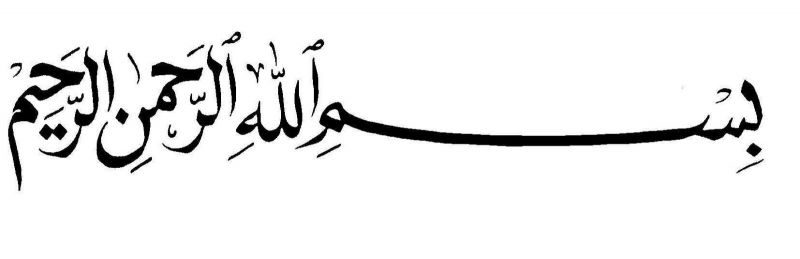 	Alhamdulillah puji syukur penulis panjatkan atas kehadirat Allah SWT berkat rahmat Taufik dan hidayahnya sehingga skripsi ini dengan judul, Pandangan Masyarakat Terhadap Mbangun Nikah Karena Tidak Kunjung Mendapat Keturunan (Studi Kasus Di Desa Plaosan Kecamatan Wates Kabupaten Kediri) dapat terselesaikan dengan baik.	Penulisan skripsi ini merupakan suatu pekerjaan yang membutuhkan kerja keras tenaga dan waktu yang cukup lama. Namun berkat Allah dan bantuan dari beberapa pihak yang bersangkutan akhirnya skripsi ini dapat terselesaikan dengan baik. Untuk itu penulis mengucapkan terima kasih kepada semua pihak yang secara langsung atau secara tidak langsung membantu menyelesaikan skripsi ini. Untuk itu pada kesempatan kali ini peneliti mengucapkan terima kasih sebanyak-banyaknya kepada: Dr. Wahidul Anam M.Ag, selaku Rektor Institut Agama Islam Negeri (IAIN) Kediri.Dr. Khamim, M.Ag, selaku Dekan Fakultas Syari'ah Institut Agama Islam Negeri (IAIN) Kediri.Dr. Abdullah Taufik, M.H, selaku Ketua Program Studi Hukum Keluarga Islam Istitut Agama Islam Negeri (IAIN) Kediri.Dr. Zayad Abd Rahman, M.HI, selaku dosen pembimbing I dan Moch  Choirul Rizal, M.H, selaku dosen pembimbing II yang telah mengarahkan, memberi masukan, dan membimbing sampai skripsi selesai.Bapak dan ibu dosen yang telah memberikan ilmunya selama penulis menimba ilmu di program studi Hukum Keluarga Islam.Penguji sidang saat ujian munaqosah yang telah menguji dan memberikan bimbingan dan arahannya sehingga dapat menyempurnakan skripsi ini.Kedua orang tua beserta keluarga besar yang telah memberikan doa dan semangat penuh sehingga dapat menyelesaikan skripsi dengan baik.Suami dan anak saya yang senantiasa menemani dan menjadi semangat dalam mengerjakan skripsi, sehingga skripsi dapat selesai sesuai harapan.  Semua teman seperjuangan yang telah memberi semangat dan bersedia untuk berbagi ilmu agar skripsi dapat segera selesai.Kepala Desa Plaosan beserta stafnya dan warga Desa Plaosan yang telah memberikan informasi kepada peneliti guna kelancaran dalam pembuatan skripsi ini.Dan kepada semua pihak yang memberikan informasi untuk kelancaran dalam proses penelitian yang tidak dapat saya sebutkan satu persatu. 	Kepada semua pihak yang telah disebutkan dan pihak yang tidak dapat disebutkan penulis mengucapkan banyak terima kasih telah membantu menyelesaikan skripsi, baik secara langsung atau secara tidak langsung. Semoga amal kebaikan yang telah diberikan senantiasa mendapat balasan yang berlipat ganda dari Allah subhanahu wa ta'ala. Semoga karya ilmiah ini dapat bermanfaat bagi yang membaca, khususnya bagi penulis pribadi. Dan semoga ilmu yang didapatkan penulis menjadi suatu keberkahan dan dapat berguna bagi bangsa dan agama. Amin.Kediri,19 Agustus 2022PenulisDina Ayu Lailiyah	NIM: 931100317DAFTAR ISIHALAMAN JUDUL	iHALAMAN PERSETUJUAN	iiNOTA DINAS	iiiNOTA PEMBIMBING	ivHALAMAN PENGESAHAN	vMOTTO	viHALAMAN PERSEMBAHAN	viiHALAMANPERNYATAAN KEASLIAN TULISAN	ixABSTRAK	xPEDOMAN TRANSLITERASI	xiKATA PENGANTAR	xivDAFTAR ISI	xviiDAFTAR LAMPIRAN	xixBAB I PENDAHULUAN	1A.	Latar Belakang	1B.	Rumusan Masalah	9C.	Tujuan Penelitian	10D.	Kegunaan Penelitian	10E.	Telaah Pustaka	10BAB II LANDASAN TEORI	15Perkawinan	15Hukum Perkawinan	18C.	Syarat dan Rukun Perkawinan	22D. Hukum Memiliki Anak	24E. Hukum Adat	26F. Pengertian Tajdidun Nikah	29BAB III METODE PENELITIAN	32Jenis dan Pendekatan Penelitian	32Lokasi Penelitian	33Data dan Sumber Data	34Metode Pengumpulan Data	34Analisis Data	36Pengecekan Keabsahan Data	36BAB IV PAPARAN DATA DAN TEMUAN PENELITIAN	39Gambaran Umum Lokasi Penelitian	39B.	Paparan data	42Pelaksanaan Tradisi Mbangun Nikah  di Desa Plaosan Kecamatan Wates Kabupaten Kediri	43Pandangan Masyarakat Mengenai Mbangun Nikah Karena Tidak Punya Keturunan Di Desa Plaosan Keccamatan Wates Kabupaten Kediri	50Pandangan Kyai Dan Tokoh Agama	50Pandangan Tokoh Masayatakat	52Pandangan Aparat Desa	54C.	Temuan Penelitian	56BAB VI PEMBAHASAN	57Tidak Adanya Mahar Dalam Mbangun Nikah Dilihat Dari Konsep Tajdidun Nikah	57Mbangun Nikah Diyakini Dapat Memberikan Semangat Pengantin Baru Pada Pasangan Yang Tidak Punya Keturunan	62Mbangun Nikah Hanya Diketahui Oleh Orang Terdekat Dan Orang-Orang Sekitar Saja Dilihat Dari Syarat Nikah,  Rukun Nikah Dan Sunnah Dalam Pernikahan 	67BAB VI PENUTUP	73A.	Kesimpulan	73B.	Saran	74DAFTAR PUSTAKA	75LAMPIRAN-LAMPIRAN	DAFTAR LAMPIRANLampiran 1. Surat Izin Penelitian	78Lampiran 2. Surat Balasan Izin Penelitian	79Lampiran 3. Daftar pertanyaan wawamcara	80Lampiran 4. Dokumentasi	82Lampiran 5. Daftar Konsultasi Penyelesaian Skripsi Pembimbing I	84Lampiran 6. Daftar Konsultasi Penyelesaian Skripsi Pembimbing II	85Lampiran 7. Daftar Riwayat Hidup	86Pembimbing IDr. Zayad Abd Rahman, M.HI NIP. 1973121620050110022Pembimbing IIMoch  Choirul Rizal, M.H NIP. 199010172019031013Pembimbing IDr. Zayad Abd Rahman, M.HI NIP. 1973121620050110022Pembimbing IIMoch  Choirul Rizal, M.H NIP. 199010172019031013Pembimbing IDr. Zayad Abd Rahman, M.HI NIP. 1973121620050110022Pembimbing IIMoch  Choirul Rizal, M.H NIP. 1990101720190310131Penguji Utama Dr.Ulin Na’mah, M.HI NIP. 197802012005012002(..........................................)2Penguji IDr. Zayad Abd Rahman, M.HI NIP. 1973121620050110022(..........................................)3Penguji IIMoch  Choirul Rizal, M.H NIP. 199010172019031013(..........................................)ARABINDONESIAARABINDONESIAء’ضḌبBطṬتTظẒثThع‘جJغGhحḤفFخKhقQدDكKذDhلLرRمMزZنNسSوWشShهHصṢيY